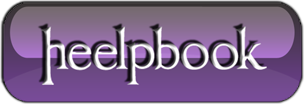 SharePoint 3.0 – How to allow Anonymous AccessWith Windows SharePoint Services 3.0 new features such as the Wikis & Blogs, you may want to allow access to these sites to visitors outside of your organization. Allowing Anonymous Access to your Site is the simplest solution. To allow Anonymous Access, please follow the instructions below.How to allow Anonymous Access:Open the site on which you want to enable Anonymous Access; On the Site Actions menu, click Site Settings; NOTE: On a site for which the Site Actions menu is customized, point to Site Settings and then click the settings that you want to view;On the Site Settings page, in the Users and Permissions column, click Advanced Permissions; On the Permissions page, within the Settings menu, click Anonymous Access; On the Change Anonymous Access Settings page, select the parts of your Web Site that you want to give anonymous access to; NOTE: Once the Anonymous Access has been setup, please allow 2-3 minutes for it to take effect.Caution: Please note that when you enable Anonymous Access you are allowing anoyone on the Internet the ability to view your content. Enabling Anonymous Access can also result in additional fees if you exceed your bandwidth allocation.